Publicado en Madrid el 26/02/2020 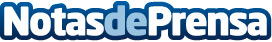 OnRobot amplía la familia Gecko con la nueva pinza compacta Gecko Single-Pad, para sujeción de objetos pequeñosLa nueva pinza Gecko SP permite automatizar tareas de agarre sin marcas en piezas planas, brillantes o perforadas, sin necesidad de electricidad o aire comprimidoDatos de contacto:Axicom671 67 16 29 Nota de prensa publicada en: https://www.notasdeprensa.es/onrobot-amplia-la-familia-gecko-con-la-nueva Categorias: Nacional Inteligencia Artificial y Robótica Emprendedores Sector Energético http://www.notasdeprensa.es